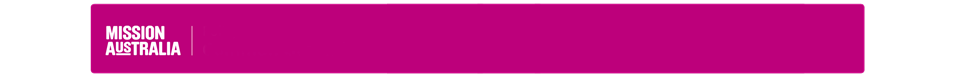 Position Requirements (What are the key activities for the role?)Recruitment informationEffective time management to be able to effectively manage a case load of competing client needs.This role may at times be required to operate outside normal office hours (at night and on weekends and public holidays). The role incumbent will be required to participate in an on call roster.Ensuring self-care is maintained and personal resilience is demonstrated through personal awareness and ability to understand the impact of own responses on others.Compliance checks required Working with Children 		National Police Check			Vulnerable People Check		Drivers Licence			Other (prescribe)	  		            _Fist Aid___________________ApprovalMission AustraliaMission AustraliaAbout us:Mission Australia is a non-denominational Christian organisation that has been helping people re gain their independence for over 155 years.We’ve learnt the paths to getting back independence are different for everyone. This informs how we help people, through early learning and youth services, family support and homelessness initiatives, employment and skills development, and affordable housing. Our nationwide team delivers different approaches, alongside our partners and everyday Australians who provide generous support.Together we stand with Australians in need, until they can stand for themselves.Purpose:Inspired by Jesus Christ, Mission Australia exists to meet human need and to spread the knowledge of the love of God.“Dear children, let us not love with words or speech but with actions and in truth.” (1 John 3:18)Values:Compassion     Integrity      Respect      Perseverance    Celebration Goal:To reduce homelessness and strengthen communities.Position Details: Position Title:             Intensive Family Support  DFV SpecialistPosition Details: Position Title:             Intensive Family Support  DFV SpecialistDivision:Reports to:Program ManagerPosition Purpose:To facilitate effective sustainablechange in families experiencing multiple and complex needs and to minimize or prevent a family from entering or re-entering the statutory child protection system.  As well as sharing specialist knowledge and skill across the team to support families experience domestic and relationship violence.This is in recognition of the high proportion of vulnerable families who are affected by domestic and family violence; the high level of risk that domestic and family violence poses to the safety of children, young people and their families; and the specialist skills required to identify domestic and family violence, engage with affected families, and develop appropriate service responses.PU Work Health and Safety     Everyone is responsible for safety and must maintain:A safe working environment for themselves and others in the workplace Ensure required workplace health and safety actions are completed as requiredParticipate in learning and development programs about workplace health and safetyFollow procedures to assist Mission Australia in reducing illness and injury including early reporting of incidents/illness and injuries   Purpose and ValuesPU Work Health and Safety     Everyone is responsible for safety and must maintain:A safe working environment for themselves and others in the workplace Ensure required workplace health and safety actions are completed as requiredParticipate in learning and development programs about workplace health and safetyFollow procedures to assist Mission Australia in reducing illness and injury including early reporting of incidents/illness and injuries   Purpose and ValuesActively support Mission Australia’s purpose and values;Positively and constructively represent our organisation to external contacts at all opportunities;Behave in a way that contributes to a workplace that is free of discrimination, harassment and bullying behaviour at all times;Operate in line with Mission Australia policies and practices (EG:  financial, HR, etc.);To help ensure the health, safety and welfare of self and others working in the business;Follow reasonable directions given by the company in relation to Work Health and Safety.Follow procedures to assist Mission Australia in reducing illness and injury including early reporting of incidents/illness and injuriesPromote and work within Mission Australia's client service delivery principles, ethics, policies and practice standardsActively support Mission Australia’s Reconciliation Action Plan.Actively support Mission Australia’s purpose and values;Positively and constructively represent our organisation to external contacts at all opportunities;Behave in a way that contributes to a workplace that is free of discrimination, harassment and bullying behaviour at all times;Operate in line with Mission Australia policies and practices (EG:  financial, HR, etc.);To help ensure the health, safety and welfare of self and others working in the business;Follow reasonable directions given by the company in relation to Work Health and Safety.Follow procedures to assist Mission Australia in reducing illness and injury including early reporting of incidents/illness and injuriesPromote and work within Mission Australia's client service delivery principles, ethics, policies and practice standardsActively support Mission Australia’s Reconciliation Action Plan.Qualification, knowledge, skills and experience required to do the roleQualification, knowledge, skills and experience required to do the roleRelevant tertiary qualifications in Social Work, Social Sciences, Psychology or other related field.Relevant tertiary qualifications in Social Work, Social Sciences, Psychology or other related field.Ability to plan, implement, facilitate and monitor family intervention activitiesKnowledge and understanding of Child Protection legislation and child protective concernsExtensive experience in implementing therapeutic interventions with families experience family and domestic violenceExcellent interpersonal skillsDemonstrated crisis management skillsHigh level referral and advocacy skillsDemonstrated understanding of Early Intervention principles in working with families with multiple and complex needsUnderstanding of Vicarious Trauma and Self-Care to manage personal impact from exposure to critical and complex issues.Senior first aid certificateOpen and current Driver’s LicenseWorking with Children Blue CardExperience working with families experiencing issues relating to mental health, drug and alcohol, disability, criminal activity, family and domestic violence or significant child protection concerns is desirable.Key challenges of the roleAbility to plan, implement, facilitate and monitor family intervention activitiesKnowledge and understanding of Child Protection legislation and child protective concernsExtensive experience in implementing therapeutic interventions with families experience family and domestic violenceExcellent interpersonal skillsDemonstrated crisis management skillsHigh level referral and advocacy skillsDemonstrated understanding of Early Intervention principles in working with families with multiple and complex needsUnderstanding of Vicarious Trauma and Self-Care to manage personal impact from exposure to critical and complex issues.Senior first aid certificateOpen and current Driver’s LicenseWorking with Children Blue CardExperience working with families experiencing issues relating to mental health, drug and alcohol, disability, criminal activity, family and domestic violence or significant child protection concerns is desirable.Key challenges of the roleEngaging and working effectively with high level family resistance and complex family needs across multiple developmental stages, as well as working in family homes and balancing the client intervention needs with data entry expectations.Engaging and working effectively with high level family resistance and complex family needs across multiple developmental stages, as well as working in family homes and balancing the client intervention needs with data entry expectations.Manager name Approval date